Matematikkafe.comTAM SAYILAR –RASYONEL SAYILARKONU ANLATIM KİTAPÇIĞITAM SAYILAR-RASYONEL SAYILARHayatın birçok alanında negatif sayılara gereksim olmuştur. Bu yüzden doğal sayılar kümesi negatif tam sayılara genişletilerek tam sayılar oluşturulmuştur. Bu küme Z ile gösterilir.A. Tam Sayılarda Toplama Tanım1: İki pozitif sayı toplanır ortak işretleri yazılır. İki negatif sayı toplanır ortak işaret yazılır.Örnekler12+24=36                 -63-22=-85-12-6= -18Tanım 2: İşaretleri farklı iki tam sayı toplanır işret değeri büyük olanın işareti verilir.Örnekler27-12= 15-35+13=-2220-(-6)=20+6=26(-24)-[(-6)-(3)-17]=(-24)-(-16)=(-24)+16=-8B. Tam Sayılarda ÇarpmaTanım 1: Aynı işaretli sayıların çarpımı pozitiftir.(+).(+)=(+)        (-).(-)=(+)              (7).(7)=(49) (-7).(-8)=(+56)Tanım 2: İşaretleri farklı olan iki sayı çarpıldığında her zaman sonuç negatiftir.(+).(-)=(-)           (-).(+)=(-)(6).(-8)=(-48)      (-10).(10)=(-100)C. Tam Sayılarda BölmeAynı işaretli iki tam sayının bölümü pozitif ve ters işretli iki tamsayının bölümü negatif bir sayıdır.(-24):(3)=-8(-24):(-8)=3Örnek: a bir doğal sayı olmak üzere, a nın hangi değerleri için, aşağıdaki ifadeler birer tam sayı olur?d)  e) 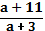 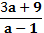 Yanıtlar: d) 1, 5 e) 0, 2, 3, 4, 5, 7, 13RASYONEL SAYILAR 
a ve b tam sayı, b  0 olmak üzere, şeklinde ifade edilen sayılara rasyonel sayı veya kesir denir. 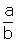 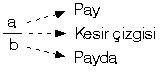 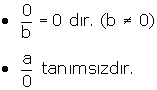 A. KESİR ÇEŞİTLERİ1. Basit Kesirİşaretine bakılmaksızın payı paydasından küçük olan kesirlere basit kesir denir.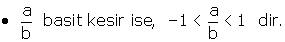 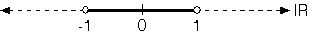  UYARI: basit kesrinde lal < lbl dır.Örnek:  gibi.2. Bileşik Kesirİşaretine bakılmaksızın payı paydasından büyük veya eşit olan kesirlere bileşik kesir denir.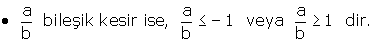 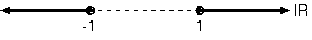  UYARI: bileşik kesrinde |a|  |b| dir.  UYARI: Sıfır hariç bütün tam sayılar bileşik kesirdir.Örnek: gibi.3. Tam Sayılı Kesir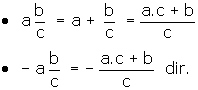 B. RASYONEL SAYILARDA İŞLEMLER
1. Genişletme ve Sadeleştirmek  0 olmak üzere,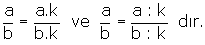 2. Toplama - Çıkarma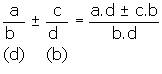 3. Çarpma - Bölme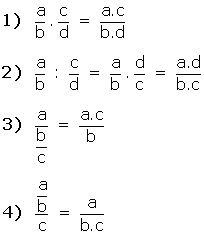 4. İşlem ÖnceliğiToplama, çıkarma, çarpma, bölme ve üs alma işlemlerinden bir kaçının birlikte bulunduğu rasyonel sayılarda işlemler, aşağıdaki sıraya göre yapılır.1) Üslü işlemler varsa sonuçlandırılır.2) Çarpma - bölme yapılır.3) Toplama - çıkarma yapılır.C. ONDALIK KESİR1. Ondalık KesirBir rasyonel sayının payını paydasına böldüğümüzde bu rasyonel sayının ondalık açılımını buluruz. Bu ondalık açılıma ondalık kesir denir.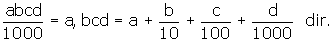 Burada a ya tam kısım, bcd ye de ondalıklı kısım denir. UYARI: Bir ondalık kesrin, kesir kısmının sonuna yazılacak sıfırlar bu ondalık kesrin değerini değiştirmez.Örnek: 5,28 = 5,280 = 5,2800 ... gibi.2. Devirli (Periyodik) Ondalık KesirBir ondalık kesirde ondalıklı kısım belli bir kurala göre tekrarlanıyorsa bu sayıya devirli ondalık kesir denir.Devreden kısım üzerine (—) işareti konulur.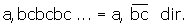 3. Ondalık Sayılarda İşlemlera. Toplama - Çıkarma:  Ondalık kesirler toplanırken, virgüller alt alta gelecek şekilde yazılır ve doğal sayılarda toplama - çıkarma işleminde olduğu gibi toplama - çıkarma işlemi yapılır. Sonuç, virgüllerin hizasından virgülle ayrılır.Örnekler:      13,876                  23,472 +    5,650              -   22,857     19,526                     0,615      b. Çarpma:  Ondalık kesirlerin çarpımı yapılırken, virgül yokmuş gibi çarpma işlemi yapılır. Sonuç, çarpılan sayıların virgülden sonraki basamak sayılarının toplamı kadar, sağdan sola doğru virgülle ayrılır.Örnekler:     15,47                        5,8  x     3,6                  x   3,2       9282                      116  +   4641                +   174     55,692                  18,56c. Bölme:  Ondalık kesirlerin bölme işlemi yapılırken, bölen virgülden kurtulacak biçimde 10 un kuvveti ile çarpılır. Bölünen de aynı 10 un kuvveti ile çarpılarak normal bölme işlemi yapılır.Örnekler:  gibi.4. Devirli Ondalıklı Sayının Rasyonel  Sayıya Dönüştürülmesi• 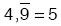 • 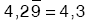 • 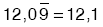 D. RASYONEL SAYILARDA SIRALAMAPozitif kesirlerde sıralama yapılırken aşağıdaki yollardan biri kullanılır.
I. Yol:Paydaları eşit olan kesirlerden payı en büyük olan diğerlerinden daha büyüktür.
II. Yol:Payları eşit olan (eşitlenen) kesirlerden paydası en küçük olan diğerlerinden daha büyüktür.Yukarıda verilen yöntemler pozitif kesirlerde geçerlidir. Negatif kesirlerde ise durum tersinedir.Matematik Kafe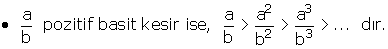 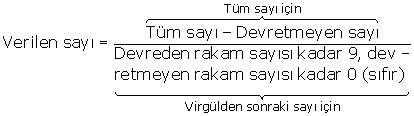  PRATİK YOL: Devreden 9 ise bir önceki rakam 1 artırılır.